2017年8月に「水銀に関する水俣条約」が発効し、「水銀による環境の汚染の防止に関する法律」が施行されました。一部の特定水銀使用製品については、その製造、輸出及び輸入を禁止する措置が2018年1月1日から始まっています。2020年12月31日から開始される規制により、一般照明用の高圧水銀ランプの製造及び輸出入は、その水銀含有量にかかわらず原則禁止※となります。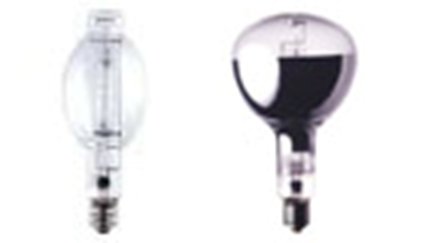 ※ 2021年以降も、一般照明用のHIDランプのうちメタルハライドランプ、高圧ナトリウムランプ、バラストレス水銀ランプの製造・輸出入は可能です。なお、この規制は一般照明用の高圧水銀ランプの使用、修理・交換及び販売を禁止するものではありません。一般照明用の高圧水銀ランプの使用場所高圧水銀ランプは、公園、商店街、道路などの屋外や、スポーツ施設、体育館、工場などの高照度が必要な場所で使用されています。高圧水銀ランプの見分け方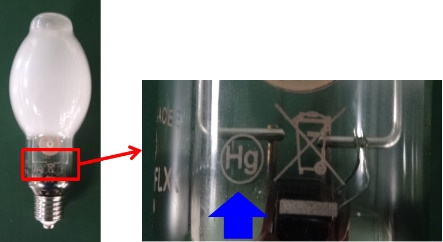 製品本体、パッケージ及び取扱説明書に、水銀を使用している旨が表示されている場合があります。製品本体などに表示がない場合も、製品のウェブページやカタログ等で御確認が可能です。代替製品への切り替え一般照明用の高圧水銀ランプの代替製品としては、メタルハライドランプ、高圧ナトリウムランプ及びLED 照明などがあります。代替製品の使用に際しては、ランプに合わせた照明器具への交換も必要となるため、計画的な切替えをおすすめします。高圧水銀ランプの適正処分高圧水銀ランプの廃棄の際は、廃棄物処理法に沿って適正に処理してください。収集・運搬業者、処分業者については、産廃情報ネットの「さんぱいくん」（処理業者検索サイト）や「優良さんぱいナビ」（優良認定業者検索サイト）などを御活用いただけます（http://www.sanpainet.or.jp/)。御不明な点があれば、各地方自治体の産業廃棄物担当課へお問い合わせください。本文書に関するお問い合わせ先　環境省　環境保健部　水銀対策推進室　		TEL：03-5521-8260　経済産業省　製造産業局　化学物質管理課　 	TEL：03-3501-0080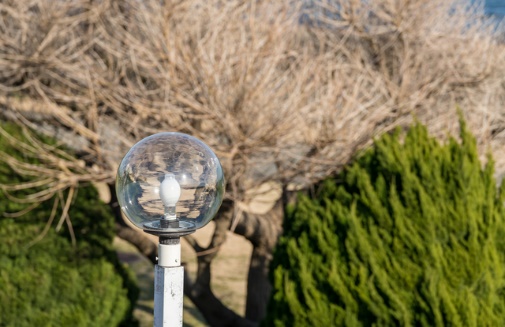 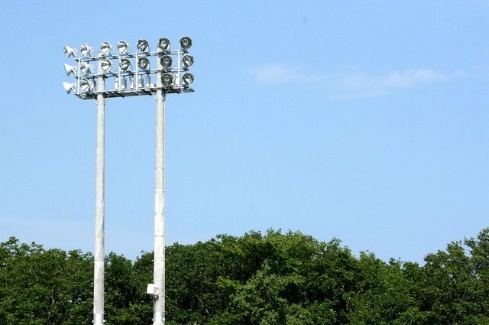 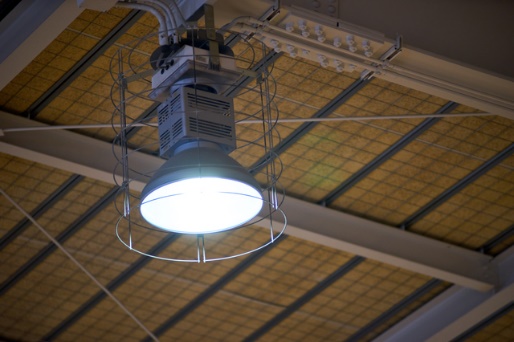 公園の照明スポーツ施設の照明体育館の照明